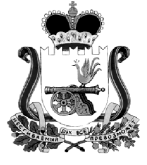 ТЕРРИТОРИАЛЬНАЯ ИЗБИРАТЕЛЬНАЯ КОМИССИЯМУНИЦИПАЛЬНОГО ОБРАЗОВАНИЯ«ХИСЛАВИЧСКИЙ РАЙОН» СМОЛЕНСКОЙ ОБЛАСТИПОСТАНОВЛЕНИЕ14 апреля 2019 года                                                                                                № 81/12пгт. ХиславичиО регистрации кандидата в депутаты Совета депутатов Корзовского сельского поселения Хиславичского района Смоленской области первого созыва Гуляевой Светланы Алексеевнывыдвинутого в порядке самовыдвиженияВ соответствии со статьями 33 - 35, 38 Федерального закона от 12 июня 2002 года № 67-ФЗ «Об основных гарантиях избирательных прав и права на участие в референдуме граждан Российской Федерации», статьями 13, 14, 151, 152, 16, 19 областного закона от 3 июля 2003 года № 41-з «О выборах органов местного самоуправления в Смоленской области», на основании постановления избирательной комиссии Смоленской области от 24 января 2019 года № 93/694-6 «О возложении полномочий избирательных комиссий вновь образованных муниципальных образований Хиславичского района Смоленской области на территориальную избирательную комиссию муниципального образования «Хиславичский район» Смоленской области», рассмотрев документы, представленные в территориальную избирательную комиссию муниципального образования муниципального образования «Хиславичский район» Смоленской области Смоленской области для выдвижения и регистрации кандидата в депутаты Совета депутатов Корзовского сельского поселения Хиславичского района Смоленской области первого созыва по семимандатному избирательному округу Гуляевой Светланы Алексеевны, выдвинутого в порядке самовыдвижения, проверив соответствие порядка выдвижения Гуляевой Светланы Алексеевны, требованиям Федерального закона от 12 июня 2002 года № 67-ФЗ «Об основных гарантиях избирательных прав и права на участие в референдуме граждан Российской Федерации» и областного закона от 30 мая 2007  года № 41-з «О выборах органов местного самоуправления в Смоленской области», территориальная избирательная комиссия муниципального образования «Хиславичский район» Смоленской области»ПОСТАНОВИЛА:1. Зарегистрировать кандидата в депутаты Совета депутатов Корзовского сельского поселения Хиславичского района Смоленской области первого созыва по семимандатному избирательному округу Гуляеву Светлану Алексеевну, 1968, МБУК «Хиславичский РЦ КДР и НТ», Упинский СДК, заведующая, Смоленская область, Хиславичский район, д. Упино.Дата регистрации - «14» апреля 2019 года, время регистрации 15 часов 10 минут.2. Включить зарегистрированного кандидата в депутаты Совета депутатов Корзовского сельского поселения Хиславичского района Смоленской области первого созыва по семимандатному избирательному округу Гуляеву Светлану Алексеевну в избирательный бюллетень для голосования на выборах депутатов Совета депутатов Корзовского сельского поселения Хиславичского района Смоленской области первого созыва по семимандатному избирательному округу.3.  Опубликовать настоящее постановление в районной газете «Хиславичские известия», разместить на официальном сайте Администрации муниципального образования «Хиславичский район» Смоленской области.Председатель комиссии                                                                                  С.Л. КовалевСекретарь комиссии                                                                                        Н.С. Зуйкова